Fundraising Co-ordinator (new role)_____________________________________________________________________________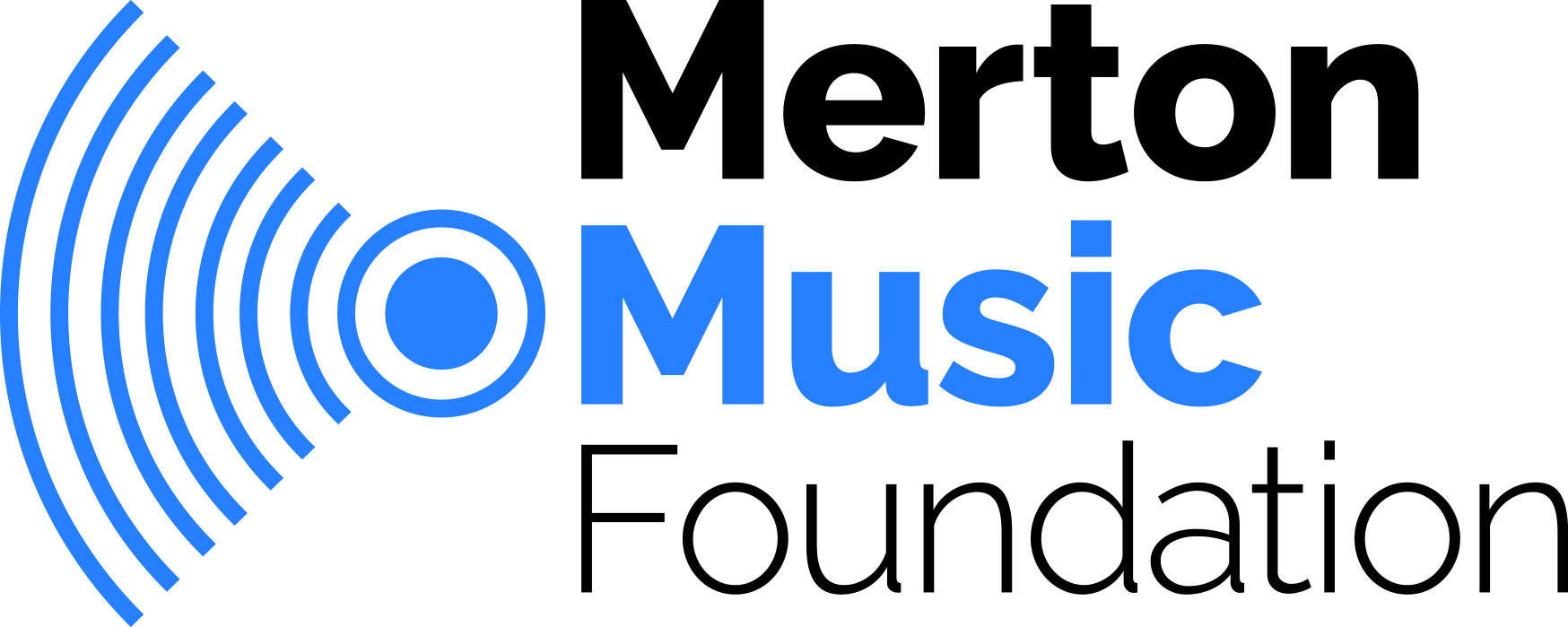 JOB DESCRIPTIONMerton Music Foundation is seeking an outstanding Fundraising Co-ordinator to join its successful and dynamic team on a flexible working/part-time basis (equivalent to 3 days a week). The successful candidate will have the exciting responsibility of spearheading a fundraising strategy, with a focus on developing individual giving. Working closely with the Chief Executive and the Board of Trustees, you will launch and market an individual-giving programme, aided by the findings in a recent Fundraising Review carried out by an external consultant.  Your goal is to set processes in place including working on an alumni database and to raise £25,000 by the end of the first year. This is a new role with exciting opportunities for the right candidate to expand and develop fundraising across the organisation.The ideal candidate will be a natural networker and advocate, an articulate communicator, with excellent social and written skills and with at least three years’ experience of fundraising, including some experience of managing the growth of individual giving programmes. Job Title:	Fundraising Co-ordinatorResponsible to:	Chief Executive Responsible for:	Fundraising across the organisation  		Location:	                   MMF Office, Harris Academy Morden, SM4 6DUMAIN Duties and responsibilitiesKey FocusTo develop and manage the Development Strategy for Merton Music Foundation To identify prospects and routes to prospects, working with the Chief Executive and BoardTo develop and manage a portfolio of individual donors capable of making gifts of between £5 and £5,000, and to act as the first point of contact for all existing and prospective individual donors To lead on detailed planning for agreed individual giving structures (ie Friends scheme; online donations; crowdfunding, alumni programme etc) To devise and implement a Marketing and Communications Plan for each agreed individual giving activity, including preparing marketing materials, letters and emailsTo identify and target funding sources to support MMF’s workTo manage the administration of the schemes, including setting up and managing processes for renewals and gift processing, including Gift AidTo ensure smooth delivery of benefits, including relevant mailings, invitations and acknowledgements To employ initiatives to increase recruitment and retention, and to encourage donors to upgrade their support, to make additional donations or to support MMF in other ways e.g. through volunteering or legacy givingTo manage all marketing and promotion of Patron programmes, including specific print and coverage in e-newsletters, existing MMF publications and printed materialTo organise delivery of any Friends or donors events eg pre-performance receptions, to produce literature and booking forms for these events, to undertake marketing activity to promote these events, and to oversee the booking processTo work closely with senior staff and the Board to access their networks of contactsTo achieve annual income targets, focussed around individual giving, as agreed with the Chief ExecutiveIn collaboration with the Chief Executive, Senior Leadership Team and Board, devise systems to best manage access to funding from Arts Council England, Trusts, Foundations and corporate giving over a sustainable long term periodTo represent MMF at external events, including relevant local networking and business groupsGeneralTo attend regular planning meetings as part of MMF’s Team meetingsTo co-operate with MMF in complying with relevant health and safety legislation, policies and procedures in the performance of the duties of the postTo carry out the duties and responsibilities of the post in compliance with the MMF equal opportunities policyTo maintain confidentiality and observe data protection requirements where appropriateTo undertake any other reasonable duties as may be required by the Chief Executive commensurate with the general duties and grading of the postPERSON SPECIFICATION EDUCATION & QUALIFICATIONSSKILLS, ABILITIES & APTITUDES KNOWLEDGE & UNDERSTANDING AND PREVIOUS EXPERIENCECOMMITMENT TO EQUAL OPPORTUNITIESWORK RELATED ASPECTSEmail: admin@mmf.org.ukto enquire further about the post or to request an application pack.Completed application forms should be sent to: jobs@mmf.org.uk by Thursday 28 November 2019Interviews: on Tuesday 3rd and Wednesday 4th December 2019Start Date: January 2020 RequiredEssential/DesirableConfirmationDegree (or equivalent)EssentialApplication Form Further in-service or professionalqualifications relevant to the postDesirableApplication Form RequiredEssential/ DesirableConfirmationA track record in successfully securing giftsEssentialApplication FormInterviewA natural relationship builder with the presence, skill and confidence to network and negotiate effectively at a senior level both within and outside MMFEssentialApplication FormInterviewExcellent interpersonal skills with ability to enthuse and motivate peopleEssentialApplication FormInterviewAbility to work on own initiative and collaboratively as a member of a team EssentialApplication FormInterviewExperience of working under pressure to achieve targetsEssentialApplication FormInterviewCommitment to personal training and developmentEssential Application FormInterviewAbility to write clear and concise copy and present information clearlyEssential Application FormInterviewIn tune with MMF’s aims and ethosEssentialApplication FormInterviewEnthusiastic and creativeEssentialApplication FormInterviewDiplomatic and tactful, able to handle sensitive and confidential information in a professional mannerEssentialApplication FormInterviewRequiredEssential/DesirableConfirmationStrong interest in and understanding of the digital media landscape, particularly within social mediaEssentialApplication FormInterviewDemonstrable organisational skills with methodical approach and close attention to detail, able to prioritise and manage time wellEssentialApplication FormInterviewAbility to plan tasks, achieve deadlines, meet financial targets and manage budgetsEssentialApplication FormInterviewCommitment to high professional standards and a high level of donor careEssential Application FormInterviewExperience of working in Arts or Education fundraisingDesirableApplication FormInterviewInterest in music and educationDesirableApplication FormInterviewRequiredEssential/DesirableConfirmationUnderstanding and awareness of Equal Opportunities issues relevant to the postEssentialApplication FormInterviewRequiredEssential/DesirableConfirmationWillingness to participate in training and professional developmentEssentialApplication FormInterviewAbility to work during some school hours Monday – FridayEssentialApplication FormInterviewWillingness to work flexible hours to meet the requirements of the postEssentialApplication FormInterview